Памятка для родителей
Выбираем правильную обувь для ребенка в детский сад.

Детская обувь, в которой ребёнок проводит большую часть дня, должна быть:

 лёгкой (с целью предотвращения усталости ног);
 иметь анатомическую стельку, устойчивую к многократным изгибам и сжатию, твёрдый задник и защищённый от ударов носок;
 подкладка должна быть кожаной или текстильной, чтобы ножка могла «дышать»;
предпочтительны модели, которые будут легко сниматься и надеваться. Оптимальны застёжки-липучки;
 зимние сапожки должны быть снабжены ребристой подошвой и ограничителями, вшитыми в область «язычка» молнии, которые не дают попадать вовнутрь воде и снегу.
Что не подходит для детского сада:
 Тапочки. Мягкие домашние тапочки никак не подойдут в качестве обуви для детского сада. Зачастую они слишком свободные и при активном движении слетают с ножек. Иногда тапочки не имеют задника, а значит не обеспечивают ноге нужной поддержки.
 Шлепанцы. Применяемые на пляже шлепки неприемлемы в качестве сменки по той же причине, что и тапочки. Они не имеют задника, а потому потенциально опасны, т.к. могут слететь на ходу.
 Кроксы. Они хоть и фиксируется сзади специальными ремешками, тоже не рекомендуется для сменки. Причина — в материалах. Кроксы выполнены из резины, а длительное и постоянное её ношение не рекомендуется.
Кеды и кроссовки. Они для детсадовца будут неудобны в силу шнуровки — малыши могут с ней не справиться. К тому же эта обувь закрытого типа, в ней ногам при постоянном ношении становится жарко. Но а большинстве своем, кроссовки выполняют функцию спортивной обучи и все — таки, они должны присутствовать в шкафчике у ребенка.

Какую обувь можно купить в сад:
 Сандалии и босоножки. Это самый часто встречаемый вариант среди детсадовской обуви: в них нога дышит и не потеет, особенно с началом отопительного сезона. У них простая застежка — чаще всего это липучки. При этом лучше выбирать варианты из натуральной кожи. Обязательно осматривайте сандалики при покупке, ведь они бывают излишне жесткими и неудобными.
 Мокасины или слиппоны. Они мало весят и их легко надевать. В прохладный период в мокасинах будет теплее, нежели в босоножках. Но их советуют покупать только для детей постарше, которые уже лучше контролируют свои движения. Здесь тоже надо брать модели из натуральных материалов (кожа, текстиль) и проверять жесткость задника и подошвы.
Отправляя малыша в детский сад, важно купить ему такую детскую обувь, которая защищала бы ножку от ударов и ушибов, и была бы комфортной во время подвижных игр. Если есть возможность, лучше приобрести несколько пар разной обуви.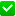 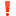 